Bydgoszcz, dnia 16.01.2020 r.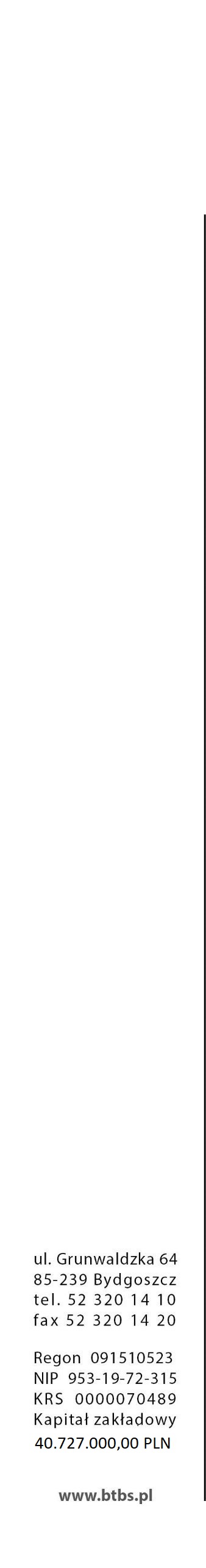 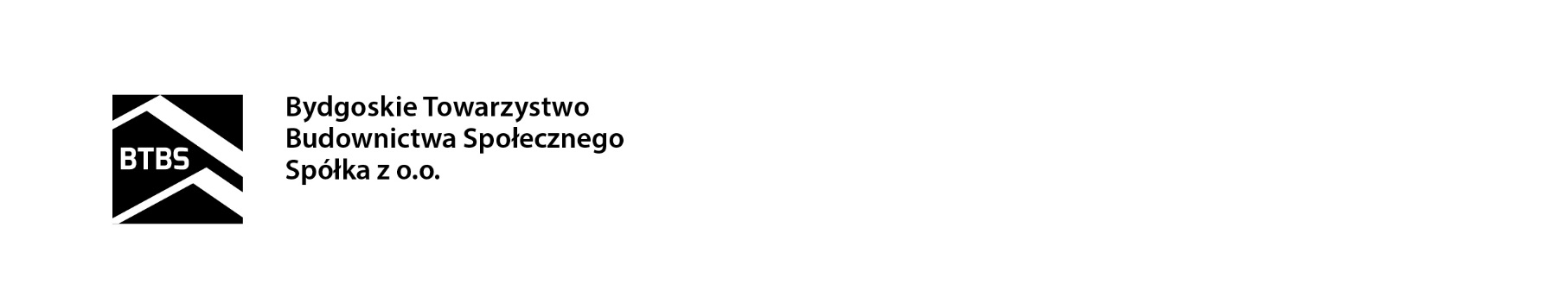 L.dz. ……/DOiON/MK/2020Członkowie Rady NadzorczejBydgoskiego Towarzystwa Budownictwa Społecznego Spółki z o.o.w BydgoszczyZgodnie z ustaleniami z poprzedniego posiedzenia, uprzejmie zapraszam na posiedzenie Rady Nadzorczej Bydgoskiego Towarzystwa Budownictwa Społecznego Spółki z o.o., które zwołuję na dzień 23 stycznia 2020 r. godz. 13:00 w siedzibie Spółki, z następującym porządkiem posiedzenia :otwarcie posiedzenia,stwierdzenie zdolności Rady do podejmowania uchwał,przyjęcie porządku posiedzenia,przyjęcie protokołu poprzedniego posiedzenia Rady Nadzorczej,przyjęcie kwartalnej informacji o Spółce,omówienie wstępnych wyników ekonomiczno - finansowych Spółki za okres od 01 stycznia do 31 grudnia 2019 roku,zaopiniowanie projektu Planu rzeczowo-finansowego Spółki na 2020 rok,zaopiniowanie materiałów na zwoływane Zgromadzenie Wspólników,informacja Zarządu o prowadzonych i planowanych inwestycjach Spółki,informacja Zarządu o bieżących sprawach Spółki,pytania, uwagi, wnioski,zamknięcie posiedzenia.Z poważaniemPrzewodnicząca Rady Nadzorczej                Ewa Czerska    